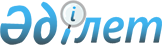 О внесении изменений и дополнений в некоторые нормативные постановления Верховного Суда Республики Казахстан
					
			Утративший силу
			
			
		
					Нормативное постановление Верховного суда Республики Казахстан от 7 июля 2016 года № 5. Утратило силу нормативным постановлением Верховного Суда Республики Казахстан от 24 января 2020 года № 3 (вводится в действие со дня первого официального опубликования).
      Сноска. Утратило силу нормативным постановлением Верховного Суда РК от 24.01.2020 № 3 (вводится в действие со дня первого официального опубликования).
      1. Внести изменения и дополнения в следующие нормативные постановления Верховного Суда Республики Казахстан:
      1) Утратил силу нормативным постановлением Верховного Суда РК от 29.06.2018 № 13 (вводится в действие со дня первого официального опубликования.);


      2) "О некоторых вопросах квалификации преступлений в сфере экономической деятельности" от 18 июня 2004 года № 2 (с изменениями и дополнениями, внесенными нормативными постановлениями Верховного Суда Республики Казахстан от 21 апреля 2011 года № 1, от 4 апреля 2014 года № 1):
      в заголовке и пунктах 1, 20 слова "О преступлениях" заменить словами "об уголовных правонарушениях" далее по всему тексту слова "преступлений", "преступлениях", "преступление", "преступлении", "преступления" заменить соответственно словами "уголовных правонарушений", "уголовных правонарушениях", "уголовное правонарушение", "уголовном правонарушении", "уголовного правонарушения";
      по всему тексту цифры "190" заменить цифрами "214";
      в пункте 2:
      в абзаце первом слова "и юридических лиц, осуществляемую в порядке, предусмотренном Гражданским кодексом Республики Казахстан, Законом Республики Казахстан "О частном предпринимательстве" и иными законодательными актами, регулирующими предпринимательскую деятельность." заменить словами ", оралманов, негосударственных коммерческих юридических лиц (субъектов частного предпринимательства), государственных предприятий (субъектов государственного предпринимательства), осуществляемую в соответствии с Конституцией Республики Казахстан, Предпринимательским кодексом Республики Казахстан и иными законодательными актами, регулирующими предпринимательскую деятельность.";
      в абзаце втором слова "регистрация лица в соответствующих органах либо наличие иного специального разрешения (лицензии) на занятие этой деятельностью." заменить словами "государственная регистрация субъекта предпринимательской деятельности, в необходимых случаях наличие специального разрешения (лицензии) на занятие видом деятельности и соблюдение законодательства о разрешениях и уведомлениях.";
      дополнить абзацем третьим следующего содержания:
      "Принимая во внимание, что согласно статье 177 и подпункту 3) пункта 1 статьи 180 Кодекса Республики Казахстан "О налогах и других обязательных платежах в бюджет" (Налоговый кодекс), имущественный доход физического лица от сдачи имущества в аренду лицам, не являющимся налоговыми агентами, не относится к доходу индивидуального предпринимателя, отсутствие регистрации такого лица в качестве индивидуального предпринимателя не образует состав статьи 214 Уголовного кодекса Республики Казахстан (далее – УК). Если указанное лицо уклоняется от уплаты налогов и (или) других обязательных платежей с имущественного дохода, то при наличии к тому оснований его действия подлежат квалификации по статье 244 УК.";
      пункты 3 и 4 исключить;
      в пункте 6:
      слова "другого преступления," заменить словами "другого уголовного правонарушения, посягающего на иные общественные отношения (организация незаконного игорного бизнеса, незаконная медицинская и фармацевтическая деятельность и так далее),";
      слова "статье Уголовного кодекса (далее – УК)" заменить словами "статьей УК";
      в пункте 9:
      в абзаце первом слова "прибыли, полученной" заменить словами "чистого дохода, полученного";
      абзац третий изложить в следующей редакции:
      "При определении крупного и особо крупного ущерба, крупного и особо крупного размера дохода, значительного ущерба и значительного размера, существенного вреда суды должны руководствоваться разъяснением этих понятий, приведенных в статье 3 УК.";
      пункт 10 изложить в следующей редакции:
      "10. Под предусмотренной в статье 218 УК легализацией (отмыванием) денег или иного преступно нажитого имущества следует понимать вовлечение в законный оборот доходов от уголовных правонарушений, совершения сделок в виде конверсии (преобразования) и иных формально правомерных действий с целью сокрытия факта криминального происхождения имущества.
      В случае одновременного приобретения и легализации денежных средств или иного имущества, полученных заведомо незаконным путем, виновное лицо должно нести уголовную ответственность по совокупности уголовных правонарушений – по статье 218 УК и соответствующей норме уголовного закона, предусматривающей ответственность за незаконное приобретение этих средств или имущества.
      По смыслу статьи 218 УК, к конверсионным относятся сделки, направленные на установление, изменение или прекращение гражданских прав и обязанностей, а равно на создание видимости возникновения или перехода гражданских прав и обязанностей. При этом финансовые операции и сделки заведомо для виновного маскируют связь легализуемого имущества с основным уголовным правонарушением, на что указывает характер этих действий, направленный на сокрытие факта преступного приобретения имущества и обеспечение его открытого оборота.
      Для квалификации содеянного по статье 218 УК необходимо, чтобы виновное лицо заведомо знало о преступном происхождении легализуемого имущества. При этом лицо не обязательно должно быть осведомлено о конкретных обстоятельствах основного уголовного правонарушения.";
      в пункте 11 цифры "194" заменить цифрами "219";
      в пункте 13:
      цифры "206" заменить цифрами "231";
      слова "статей 177 УК" заменить словами "статей 190";
      в пункте 14 слова "примечании к статье 189" заменить словами "статье 3";
      в пункте 14-1 цифры "220" заменить цифрами "243";
      в пункте 16 цифры "224" заменить цифрами "247";
      в пункте 18:
      в первом предложении цифры "41" заменить цифрами "50";
      во втором предложении слова "части третьей статьи 41" заменить словами "части второй статьи 50";
      в пункте 19 цифру "7" заменить цифрой "8";
      в пункте 20:
      в абзаце первом цифры "121" заменить цифрами "118";
      в абзаце третьем цифры "206" заменить цифрами "231".
      2. Согласно статье 4 Конституции Республики Казахстан настоящее нормативное постановление включается в состав действующего права, является общеобязательным и вводится в действие со дня первого официального опубликования.
					© 2012. РГП на ПХВ «Институт законодательства и правовой информации Республики Казахстан» Министерства юстиции Республики Казахстан
				
Председатель
Верховного Суда
Республики Казахстан
Судья Верховного Суда
Республики Казахстан,
секретарь пленарного заседания
К. МАМИ